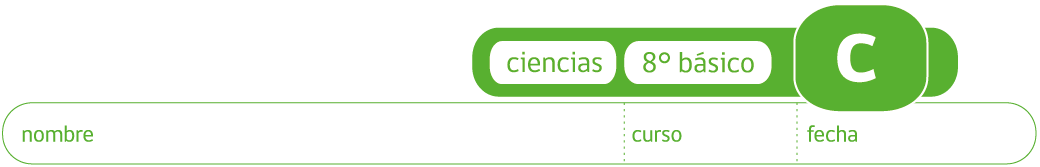 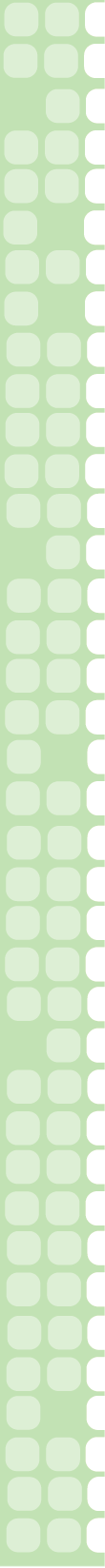 PAUTA ACTIVIDAD: EJERCITANDO CON LA TABLA PERIÓDICA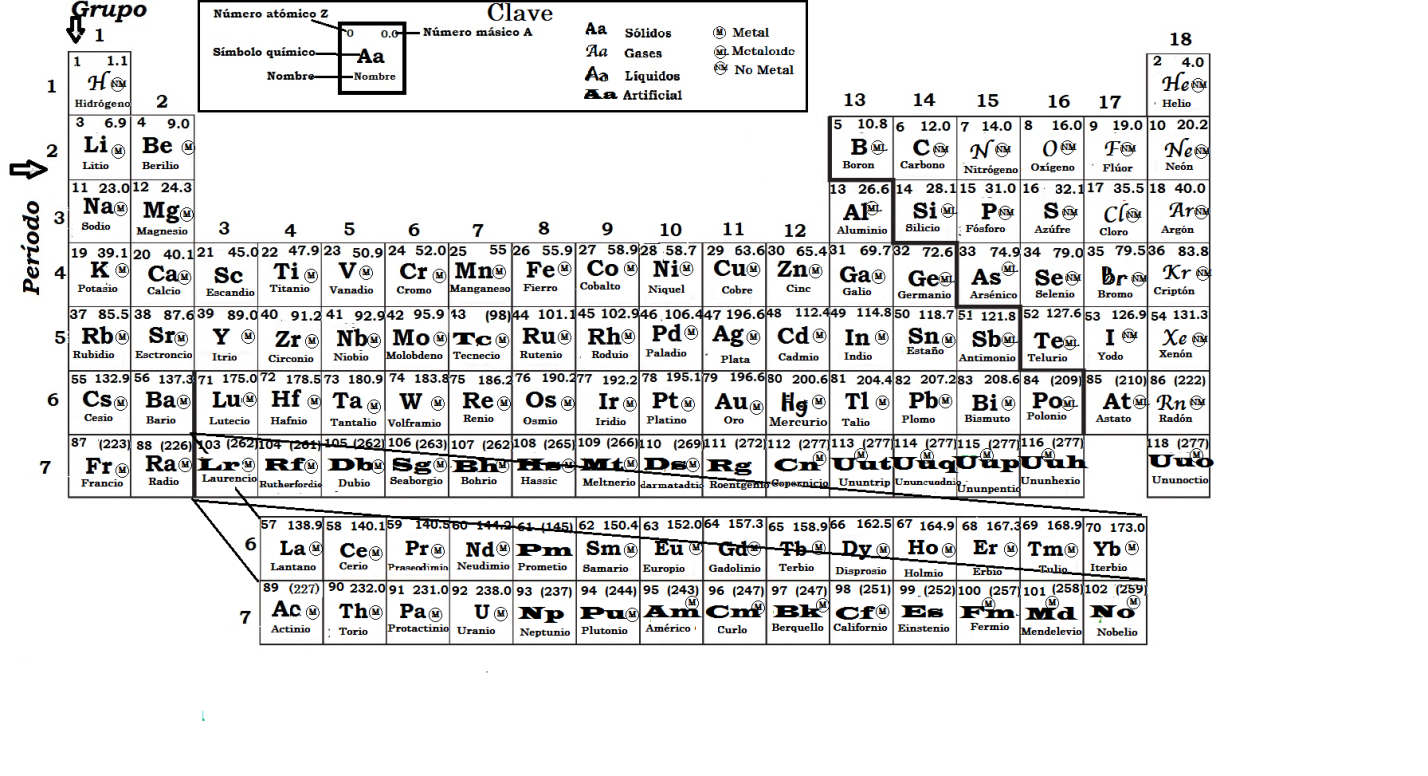 Instrucciones: Con la ayuda de la información de la Tabla Periódica complete la siguiente tablaElaborado por: Carmen SalazarNombre elementoSímbolo QuímicoNúmero Atómico (Z)Número Másico (A)Número de protonesNúmero de neutronesNúmero de electronesLitioLi36.9343CarbonoC612666HidrógenoH11101NitrógenoN714.0777OxígenoO816888SodioNa1123111211CalcioCa2040.1202020